KOMISE ROZHODČÍCHOFS BRNO – VENKOV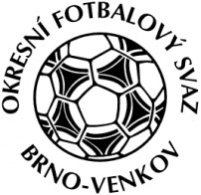 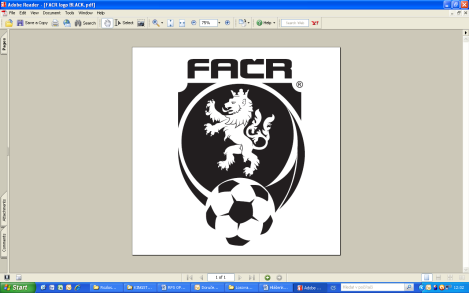 Vídeňská 9, 639 00 BrnoPředseda KR: Kundelius LadislavEmail komise rozhodčích: kr.ofsbo@seznam.czZÁPIS č. 14 z jednání KOMISE ROZHODČÍCH OFS BRNO-VENKOV                      konané dne 28.3. 2019Přítomni: Ladislav Kundelius, Ivan Vostrejž, David Solfronk, Simon VejtasaOmluven: ---Místo konání: Hala Morenda, Vídeňská 9, Brno.1. ÚvodPáté jednání KR v roce 2019 zahájil a vedl předseda Ladislav Kundelius.2. Došlá poštaÚřední zprávy OFSZápis STKZápis DKEmail oddílu FK 1932 Hrušovany u Brna3. Rozhodnutí a průběh jednání KR	 V rámci zasedání KR proběhl náhradní seminář rozhodčích pro jarní část ročníku 2018/2019.Na náhradní seminář R se dostavili: Havlát Jakub, Hřava Radomír, Kodras Tomáš, Suchý Matěj, Urbánek Tomáš a Durďák JanNa jednání KR se dostavil nový zájemce o funkci rozhodčího Skoupý Jan. Se jmenovaným byl proveden pohovor a byly otestovány jeho znalosti PF. R splnil všechny podmínky k zařazení na listinu R OFS Brno - venkovNa jednání KR se dostavil nový zájemce o funkci rozhodčího Toman Jakub. Se jmenovaným byl proveden pohovor a byly otestovány jeho znalosti PF. R splnil všechny podmínky k zařazení na listinu R OFS Brno – venkovKR projednala email oddílu FK 1932 Hrušovany u Brna ve věci výkonu R Tomáše Urbánka v utkání IV. třídy sk. A – Rajhradice “B“ – Hrušovany u Brna. R Urbánek se dostavil na jednání KR, kde podal informace k utkání a vysvětlil skutečnosti, které v utkání vznikly. KR s R Urbánkem probrala chyby, kterých se dopustil v ZoU. KR neshledala na výkonu R Urbánka žádné nedostatky, kromě administrativních. R Urbánkovi bylo doporučeno, aby poslal vyjádření na DK a STK OFS Brno – venkov.KR bere na vědomí email R Minaříka Pavla o ukončení činnosti při OFS Brno – venkov. KR žádosti R Minaříka vyhovuje.KR žádá rozhodčí, kteří řídí utkání s čínskými kolegy o důkladnou kontrolu ZoU.KR probrala nedostatky rozhodčích v ZoU v prvním jarním soutěžním kole. KR potrestala rozhodčí dle RFS čl. 20.4. RůznéKR upozorňuje rozhodčí na uzavírku komunikace v Oslavanech, viz. Úřední zprávy OFS.KR vyzývá rozhodčí, kteří do dotazníku na semináři napsali, že jsou pro potřeby KR k dispozici dle rozpisu, aby rozpis dodali co nejrychleji.KR opětovně vyzývá všechny zájemce o vykonávání funkce R fotbalu, aby se přihlásili na tel.: 605 420 552 (Ivan Vostrejž) nebo na emailové adrese kr.ofsbo@seznam.czKR připomíná email pro veškerou komunikaci s komisí (včetně omluv):  kr.ofsbo@seznam.cz5. Závěr.Jednání KR bylo ukončeno v 19,15 hod.Příští jednání KR se bude konat ve čtvrtek 11.4. 2019 v hale Morenda, Vídeňská 9, Brnov 16,00  hod.V Brně dne 28.3. 2019Zapsal:                                                   				      Ověřil:                David Solfronk       		                                                      Ladislav Kundelius        sekretář KR OFS Brno-venkov           	                                             předseda KR OFS Brno-venkov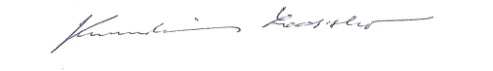 